TANDA BUKTI PENERIMAAN PERMOHONAN INFORMASI PUBLIKNo. Register : ……………………………………………………Nama		: ………………………..…..………………………........................................……………………Alamat 		:  …………………………………...………….......................................………………………....No. Telp./Hp.		: ………………………………………………........................................…...…………………….Subyek informasi		: ...................................................................................................................... Cara Memperoleh Informasi melalui	: …………………………………………….........................................……………………………					  ……………………............................................…………………………………………………..Telah menerima permohonan informasi TERTULIS/TIDAK TERTULIS*							               Madiun, ……………………………………								Petugas Pelayanan Informasi							            (  ………………………………………………… )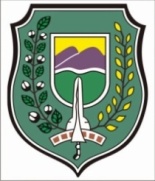 